О присвоении адреса         В соответствии с Уставом Яльчикского сельского поселения Яльчикского района Чувашской Республики в целях уточнения и упорядочения наименования улиц и номеров объектов Яльчикского сельского поселения Яльчикского района Чувашской Республики администрация Яльчикского сельского поселения Яльчикского района Чувашской Республики п о с т а н о в л я е т:    Одноэтажному кирпичному зданию площадью   273,80 кв.м,     присвоить следующий адрес:               429380,  Чувашская Республика,               Яльчикский   муниципальный район,                Яльчикское сельское поселение,                д.  Апанасово-Темяши, ул. Заводская,  дом  28А.Глава Яльчикского сельского поселения Яльчикского района                                                         А.Г.СмирноваЧёваш РеспубликиЕлч.к район.Елч.к ял поселений.надминистраций.ЙЫШЁНУ2019=? октябр.н  17-м.ш. №136  Елч.к ял.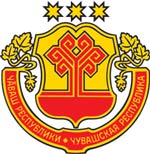 Чувашская  РеспубликаЯльчикский районАдминистрация Яльчикского сельского поселенияПОСТАНОВЛЕНИЕ17 октября  2019  года  № 136с. Яльчики 